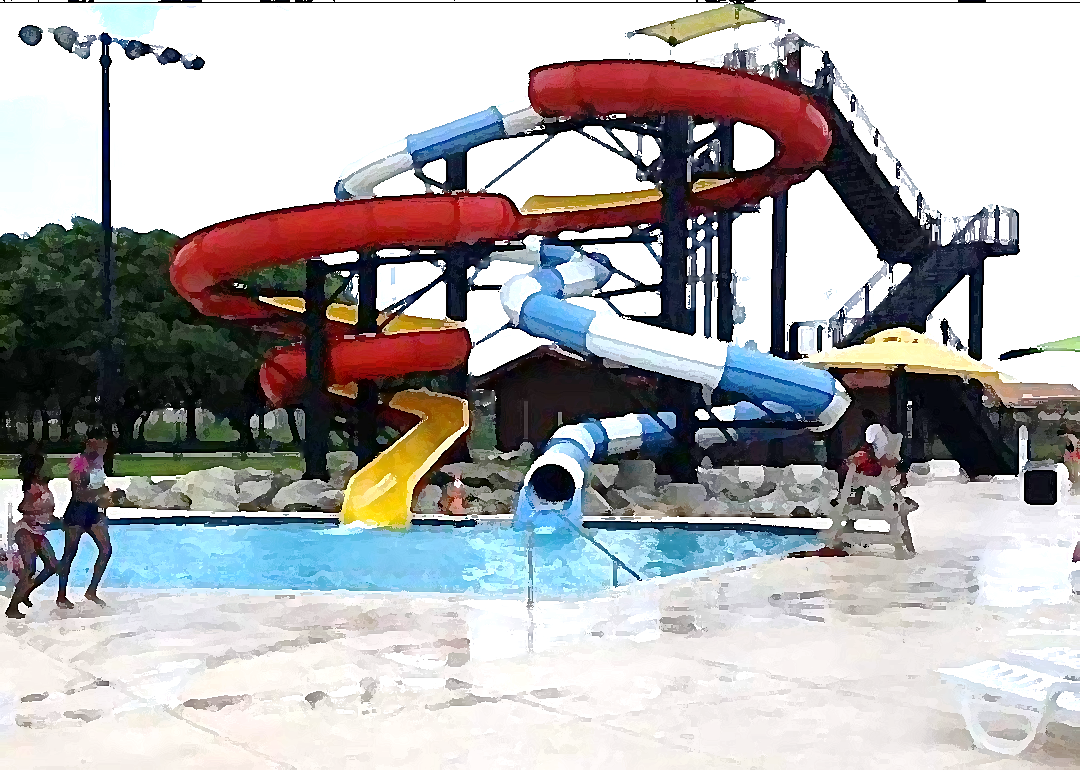 Mem1 at the Water ParkFriday, July 15 at 6:30 PM to 8:30 PMAt the Nessler Family Aquatic Center1700 5th Avenue North in Texas CityWe have the place reserved for our church family and friends, INCLUDING ALL YOUTH WHO HAVE PARTICIPATED IN VBS OR OTHER PROGRAMS AT MEM1! (Must be accompanied by parent) There will be water slides and food. Lifeguards will be on duty. IT’S ALL FREE! Sponsored by the Team Trivia Challenge Extending an invitation to the youth of our community.RSVP to Paula at Presbyoffice@mem1.org	409-945-2931